Obec Malé Hradisko zveřejňuje :Záměr obce odprodat pozemek v lokalitě „Nad Trpínkami“  - p.č. 1578/1 – orná půda o výměře 1 254 m2v k.ú. Malé Hradisko . Podmínky prodeje :1/ minimální cena je 300,-Kč/m22/ prodej se uskuteční za podmínek stanovených v Pravidlech pro prodej pozemků lokalita pro zástavbu k bydlení v rodinných domech „Nad Trpínkami“ v obci Malé Hradisko, která byla přijata zastupitelstvem obce usnesením. č.24/2021 ze dne 22.1.20213/ kupující se zavazuje k odkoupení vodovodní přípojky vybudované obcí Malé Hradisko k dané parcelePředložená žádost o odkoupení výše uvedených pozemků musí obsahovat :1/identifikaci žadatele (jméno, příjmení, datum narození, adresu trvalého pobytu, popř. adresu, na které žadatel přebírá poštu a telefonické spojení) 2/označení pozemku, o který má žadatel zájem, a to parcelním č. podle geometrického plánu Tento záměr se vyvěšuje na základě § 39 zákona 128/2000 Sb. (zákon o obcích) a byl schválen zastupitelstvem obce Malé Hradisko na zasedání konaném usnesením č. 24/2021 ze dne 22.1.2021V Malém Hradisku  Vyvěšeno na úřední desce	 dne:	26.1.2021	Sejmuto z  úřední desky 	dne: 	26.2.2021								FIEDLER  Marian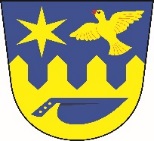 									  starosta obce